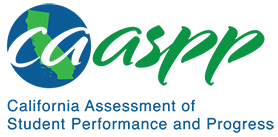 3-PS2-1 Motion and Stability: Forces and InteractionsCalifornia Alternate Assessment for Science—Item Content Specifications3-PS2-1 Motion and Stability: Forces and InteractionsCA NGSS Performance ExpectationStudents who demonstrate understanding can: Plan and conduct an investigation to provide evidence of the effects of balanced and unbalanced forces on the motion of an object. [Clarification Statement: Examples could include an unbalanced force on one side of a ball can make it start moving; and, balanced forces pushing on a box from both sides will not produce any motion at all.] [Assessment Boundary: Assessment is limited to one variable at a time: number, size, or direction of forces. Assessment does not include quantitative force size, only qualitative and relative. Assessment is limited to gravity being addressed as a force that pulls objects down.]Mastery StatementsStudents will be able to:Identify a pushIdentify a pullIdentify whether a push or a pull is responsible for moving an objectIdentify forces that will move or stop objectsIdentify forces that will change the motion of a moving objectPossible Phenomena or ContextsNote that the list in this section is not exhaustive or prescriptive.Possible contexts include the following:A force acting on an object initially at rest (e.g., kicking a ball)A force acting on an object already in motion (e.g., tapping a rolling marble, stopping a rolling bicycle)Additional Assessment BoundariesNone listed at this timeAdditional ReferencesCalifornia Science Test Item Specification for 3-PS2-1https://www.cde.ca.gov/ta/tg/ca/documents/itemspecs-3-ps2-1.docxEnvironmental Principles and Concepts http://californiaeei.org/abouteei/epc/The 2016 Science Framework for California Public Schools Kindergarten through Grade Twelve https://www.cde.ca.gov/ci/sc/cf/cascienceframework2016.aspAppendix 1: Progression of the Science and Engineering Practices, Disciplinary Core Ideas, and Crosscutting Concepts in Kindergarten through Grade Twelvehttps://www.cde.ca.gov/ci/sc/cf/documents/scifwappendix1.pdfAppendix 2: Connections to Environmental Principles and Conceptshttps://www.cde.ca.gov/ci/sc/cf/documents/scifwappendix2.pdfPosted by the California Department of Education, May 2020California Science ConnectorFocal Knowledge, Skills, and AbilitiesEssential UnderstandingIdentify through observation and demonstration ways to change the motion of an object (e.g., size or mass of the object, direction of forces). Ability to identify ways to change the motion of an object. Identify a push or a pull as a way to change the motion of an object. 